Große Advents-VerlosungGeteiltes Glück mit dem Hauptgewinn von PFLITSCH.Ein Adventskalender und 462 glückliche Gewinner*innen. Der PFLITSCH Hauptgewinn des Lions Club Adventskalenders geht an Gisela Hüssing und ihre Enkelkinder. Mit einem Gesamtwert von über 28.000 Euro hat es der Lions Club Adventskalender 2023 im wahrsten Sinne des Wortes in sich. Die begeisterte Gewinnerin des Hauptpreises von PFLITSCH mit der Losnummer 10871 ist Gisela Hüssing aus Radevormwald. Sie bekam den Adventskalender geschenkt und nun kommt der Hauptgewinn als weiteres „Geschenk" hinzu. Am 24. Januar 2024 konnte sie ihren Gewinn in Höhe von 250 Euro bei PFLITSCH in Empfang nehmen. „Wir gratulieren Frau Hüssing sehr herzlich. Gleichzeitig freuen wir uns, dass wir mit dem Erlös aus dem Kalenderverkauf viele wohltätige Zwecke in der Region unterstützen können. Auf allen Seiten nur Gewinner, das macht den Adventskalender des Lions Clubs so besonders. Der Leitgedanke ‚We Serve: Wir helfen gemeinsam‘ kommt dabei sehr deutlich zum Ausdruck“, bestätigt Mathias Stendtke, geschäftsführender Gesellschafter von PFLITSCH und Sekretär des Lions Clubs Wermelskirchen-Wipperfürth. Der Lions Club steht für ‚Menschlichkeit, Freundschaft, Wahrhaftigkeit, staatsbürgerliches Bewusstsein und gesellschaftliche Verantwortung‘ – Werte, die auch für PFLITSCH eine zentrale Rolle spielen und durch vielfältiges regionales Engagement immer wieder unter Beweis gestellt werden.  Gemeinsam Gutes tun, das ist auch das Motto von Gisela Hüssing. Die Hälfte des Gewinns wird sie ihren Enkelkindern schenken, der Rest wird in besondere Wohlfühlmomente investieren. Das hat sie sich als frischgebackene Rentnerin kurz vor ihrer goldenen Hochzeit mehr als verdient. Wir wünschen viel Freude mit dem Gewinn und bedanken uns bei den vielen Unterstützern des Lions Clubs.Kontakt:
PFLITSCH GmbH & Co. KGFrauke Ulrich / PresseErnst-Pflitsch-Str. 1, D - 42499 HückeswagenTel.: +49 2192-911-920E-Mail: frauke.ulrich@pflitsch.deWeb: www.pflitsch.deBESUCHEN SIE UNS:Über den Lions ClubLions Clubs International" ist eine weltweite Vereinigung von Menschen, die sich für das soziale Miteinander einsetzen, sich gesellschaftlicher Probleme annehmen und uneigennützig soziale Projekte unterstützen. Mit fast 1,4 Millionen Mitgliedern weltweit ist Lions Clubs International (LCI) eine der größten Nichtregierungsorganisationen. Der Lions Club der vier bergischen Städte Hückeswagen, Radevormwald, Wermelskirchen und Wipperfürth ist Teil der internationalen LCI-Bewegung, die unter dem Motto "We serve" zahlreiche regionale gemeinnützige Projekte initiiert. Über das UnternehmenPFLITSCH ist internationaler Marktführer für hochentwickelte Produkte und Dienstleistungen rund um das industrielle Kabelmanagement. Unter dem Motto „Passion for the best solution" hat das Familienunternehmen ein ganzheitliches System aus innovativen Lösungen für die Kabelführung, Kabeleinführung und den Kabelschutz geschaffen. Diese sorgen für ein Höchstmaß an Sicherheit und Effizienz in den unterschiedlichsten Branchen und Anwendungsbereichen mit höchsten Ansprüchen.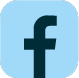 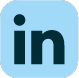 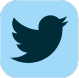 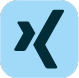 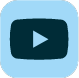 